  dk;kZy; izkpk;Z] 'kkldh; MkW-ok-ok-ikV.kdj dU;k LukrdksRrj egkfo|ky;]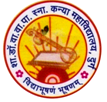 dsUnzh; fo|ky; ds ikl] tsyjksM nqxZ  ¼N-x-½iwoZ uke&'kkldh; dU;k egkfo|ky;]nqxZ ¼N-x-½ Qksu 0788&2323773 Email- govtgirlspgcollege@gmail.com             	Website: www.govtgirlspgcollegedurg.comCollege Code : 1602nqxZ] fnukad % 21-01-2020[ksy Li/kkZ,¡MkWt ckWy vkSj QqxM+h esa fn[kkbZ prqjkbZ rks jLlk [khap esa yxk;k ne  'kkldh; MkW- ok-ok- ikV.kdj dU;k LukrdksRrj egkfo|ky; esa okf"kZd ØhM+k izfr;ksfxrk;sa izkjaHk gqbZA fofHkUu [ksyksa esa dM+h Li/kkZ ds chp Nk=kvksa us cM+s mRlkg ds lkFk Hkkx fy;kA ØhM+k vf/kdkjh MkW- _rq nqcs us crk;k fd bl o"kZ cgqr lh fo'ofo|ky;hu ,oa jk"Vªh; Lrj dh izfr;ksfxrkvksa esa egkfo|ky; dh Nk=kvksa us Hkkx fy;k gS vkSj viuh izfrHkk dk ifjp; fn;k gSA vkt vk;ksftr izfr;ksfxrkvksa esa QqxM+h izfr;ksfxrk vkd"kZ.k dk dsUnz jghA Nk=kvksa us prqjkbZ vkSj lq>cw> ls [ksy dks jkspd cuk fn;kA bl izfr;ksfxrk esa dq- jks'kuh fu"kkn izFke rFkk euh"kk mejs ,oa nsodh <hej Øe'k% f}rh; ,oa r`rh; LFkku ij jgsA MkWt ckWy izfr;ksfxrk esa Hkh Nk=kvksa dh LQwfrZ fn[kkbZ nhA bl izfr;ksfxrk esa 04 Vheksa us fgLlk fy;kA ftlesa jkuh vfgY;k ckbZ xzqi us fotsrk dk f[krkc thrk tcfd mifotsrk xYlZ ikoj Vhe jghA  jLlk [khap izfr;ksfxrk esa Nk=kvksa us tcjnLr mRlkg ds lkFk Hkkx fy;k ftlesa viuk xzqi us izFke LFkku rFkk eSFl xqzi us f}rh; LFkku izkIr fd;kA   okf"kZd fØM+k izfr;ksfxrk ds nwljs pj.k esa Lyks lk;dy] dqlhZ nkSM+ vkSj eVdk QksM+ izfr;ksfxrk vk;ksftr dh tk jgh gSA ¼MkW0 lq'khy pUnz frokjh½izkpk;Z'kkl0 MkW0 ok0 ok0 ikV.kdj dU;k LukrdksRrj egkfo|ky;] nqxZ ¼N0x0½'kkldh; MkW-ok-ok-ikV.kdj dU;k LukrdksRrj egkfo|ky;] nqxZ  ¼N-x-½ [ksy Li/kkZ,¡MkWt ckWy vkSj QqxM+h esa fn[kkbZ prqjkbZ rks jLlk [khap esa yxk;k ne  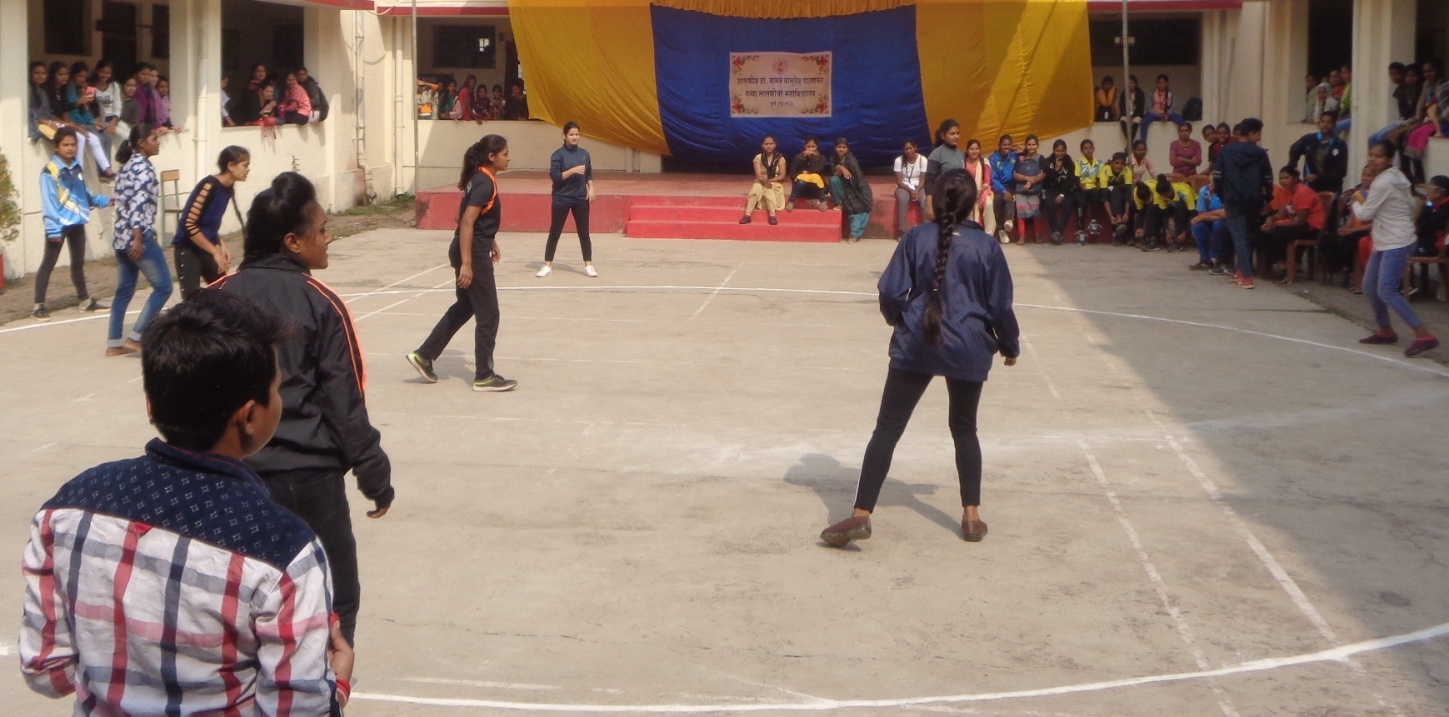 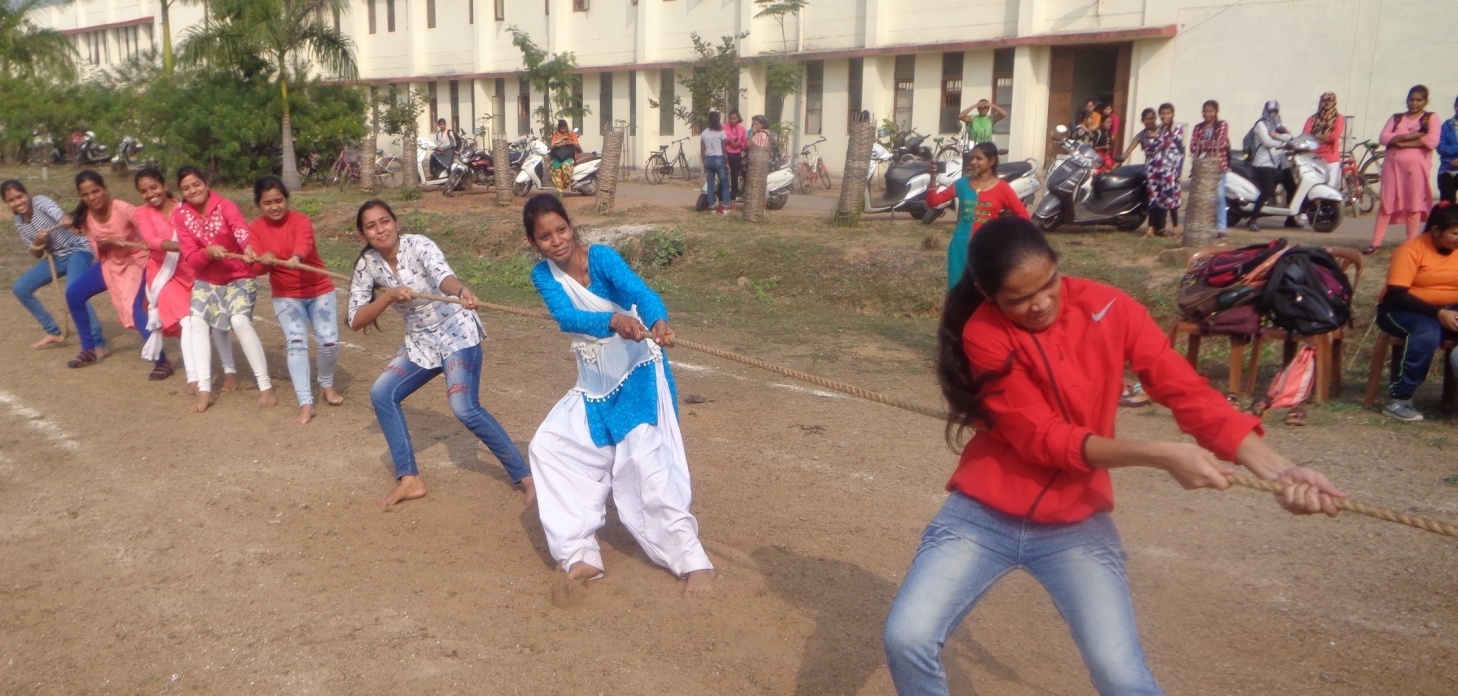 